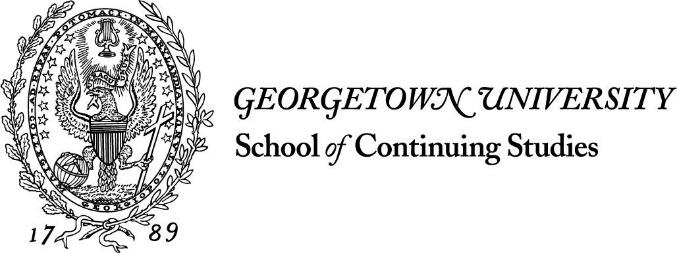 Credits: 3Dates: Wednesday, August 25, 2021 to Friday, December 17, 2021Location: Georgetown University School of Continuing Studies (SCS) utilizes the Canvas Learning Management System for the provision of online courses. As an online course, all course content will be provided and exchanged on the Canvas platform.Instructor: Christian Golden (cmg53@georgetown.edu). Instructor Contact Information: Please email me through the Canvas Inbox. If you have issues with the Canvas Inbox, please contact me using the above email address. Virtual Office Hours: Scheduled as needed. These times will be open and informal for student questions. Please notify me in advance if you would like to meet with me during office hours via Zoom.This course offers a selective introduction to the study of philosophy through the critical examination of ethical issues arising within situations calling for responsible leadership. We will apply theoretical principles to selected case studies from professional life. Our aim is to practice careful, critical analysis of problems of right and wrong conduct around finance, marketing and advertising, corporate governance, international human rights, data science, global business, distributive and social justice, environmental policy, COVID-19 and similar public health crises, and national and global democratic citizenship.  
Upon successful completion of this course, you will be able to:Examine our assumptions and commitments about what living responsibly requires of us.Evaluate and critique key concepts and theories within the philosophical study of ethics.Recognize and apply core ideas in a variety of subject matter areas, including marketing and finance, social and economic policy, and the ethical dimensions of timely issues such as big data, global corporate citizenship, and environmental stewardship.Apply an understanding of ethical standards and principles to a range of practical issues and situations.Study and practice the skills of effective, ethical leadership in a range of collaborative activities around challenges in professional life.Investigate privacy issues and other moral problems surrounding the collection and usage of data-knowledge.Practice careful analysis and dialogue in order to become better citizens of a free and plural society where we exchange reasons for our beliefs and actions in a civil and public-spirited way.Ciulla, J. B., Martin, C. & Solomon, R. C. (Eds.) (2018). Honest Work: A Business Ethics Reader (Fourth Edition). New York: Oxford University Press. ISBN-13: 978-0190497682 [Henceforth referred to as Ciulla et al. ]This course consists of 15 modules, excluding the orientation module. Each module corresponds to approximately 1 week of study in this approximately 15-week course (16th week for wrap-up and final assessments). You should complete the orientation module prior to beginning Module 1.A few modules are open for learning at one time. The later course modules are locked and will open on specific dates as you move through the course so that you can work on them. The modules and activities must be done sequentially and certain activities and assignments must be completed by certain dates. See the Weekly Schedule for details. Your course grade will be based on your completion of course activities and assignments. You will read full details about each of them in the Canvas course. Refer to Course Deliverables and Grading for the submission schedule and assessment percentage weightingEach type of assignment has a detailed grading rubric that you will reference as you complete your assignments. We will grade all of your work using these rubrics. You can find them in the Canvas course.Grades in this course will be determined by the following grading scale:A:   93% to 100%A-:  90% to 92%B+:  87% to 89%B:   83% to 86%B-:  80% to 82%C+:  77% to 79%C:   73% to 76%C-:  70% to 72%D+:  67% to 69%D:   63% to 66%F:   62% and belowGrading expectations: The “benchmark” grade in this class is a B.  If you complete your assignments in a competent manner, with no major errors, and no particular excellences, you will receive a B.  In other words, B is the standard grade for satisfactory completion of all course requirements.  When grading, I don't start with 100 and deduct points based on things gone wrong; I start with a 0 and add points based on things done right.  Accordingly, a grade of B does not mean that you have done anything “wrong.”  B+ and higher grades are reserved for work that surpasses the base level of performance expected.  I reserve grades in the A range for exceptional work. Appealing a grade: You are welcome to appeal any grade that you do not believe accurately represents the work you have done.  However, all appeals for reevaluation must be made in writing, no more than two weeks after the return of your graded work, and must provide a compelling argument for raising the grade.  Note that the agreement to reevaluate a grade can result in one of three distinct outcomes: (1) raising the grade; (2) lowering the grade; (3) making no change to the grade.Attendance PolicySince this is an online course, you do not need to “attend” a Canvas “class” at specific times. There are optional Live Session events which occur at specific times. Also, be aware that there are assignment deadlines at the end of every week (every Sunday at 11:59 p.m. EST). In order to be successful in this course, we recommend that you login to Canvas at least three times per week, if not daily. This will ensure that you commit sufficient time to reading and watching course material, engaging in class discussions, and completing assignments. Time CommitmentOnline courses meet the same academic standards as on campus courses. Each module is equal to the same level of participation, commitment, and academic rigor as a face-to-face class. For a 15-week, 3-credit course, you should allocate 7-10 hours per week for each online module.Submission PolicySubmit all assignments to the Canvas course website. Assignments submitted through email are not acceptable and will be considered missing/and or late.  Late Work PolicyAs stated in the Student Handbook, you must notify me and obtain my approval if you are unable to complete any assignment by the published submission deadline. I will gladly consider granting extensions for assignments as long as the request is made at least 24 hours before the due date/time (though here there are no guarantees in advance; it will be a discussion resulting in a decision on my part based on the merits and circumstances of the request). The request must include the date and time when you intend to submit the assignment. If you fail to give both a date and a time, however, the request will not be honored. However, no late submissions or extensions are available for the last week of class or for any missed lectures. Late responses with no previous arrangements for all assignments will be penalized by 10% for each day or portion of a day that the assignment is late, unless previous arrangements have been made.Please note: Generally speaking, if you think you will not be able to complete any of the course requirements by the relevant deadline, let me know as soon as the difficulty becomes apparent, i.e. ASAP. This is to prevent last-minute requests for extensions or leniency. You are responsible for keeping track of due dates, submitting work on time, pro-actively notifying me ASAP in the event of conflicts, and taking the initiative in scheduling make-up work where appropriate (i.e. consistent with course policy). If you miss a deadline, or do not reach out within seven days to make arrangements to schedule make-up work, you are responsible for the consequences to your final grade. I am committed to helping you succeed. These policies are designed to help me do so in a way that allows room for no special treatment or unfair advantage favoring one student over others. Citation PolicyStudents must use a style guide for all coursework. APA Style (APA Publication Manual 6th Edition), used in all SCS courses, is the preferred style. The SCS library has prepared an APA Citation video to guide citation formatting that you can find here: School of Continuing Studies Library: APA 7th Edition. Turnitin.comStudents agree that by taking this course all required papers will be subject to submission to Turnitin.com for text matching algorithms to detect plagiarism. All submitted papers will be added as source documents in the Turnitin.com reference database solely for the purpose of detecting plagiarism of such papers in the future. For technical support, go to Turnitin Support Services. Communication PoliciesCommunication with InstructorDuring the course we will check conversations and monitor the discussion boards frequently. I encourage you to post questions relevant to the whole class to the Course Q & A discussion board. If you have a private concern, please send us an email. You can expect a response within two days. We can hold virtual office hours by appointment.Communication with PeersYou will be expected to communicate with your peers via the discussion board. For group work, you may choose to contact your peers via Canvas Inbox, Georgetown emails or your team’s preferred method of communication. AnnouncementsWe will post announcements in Canvas on a regular basis. They will appear on your Canvas dashboard when you log in and will be sent to you directly through your preferred method of notification. Please make certain to check them regularly, as they will contain important information about upcoming projects or class concerns.Instructor Feedback/TurnaroundIf you have a concern and send me/us a message, you can expect a response within 2 business days. Please allow 3-5 business days for assessment submission feedback. Honor SystemAll submissions must be your original work. Any submission suspected of plagiarism will be immediately referred to the Honor Council for investigation and possible adjudication. All students are expected to follow Georgetown’s honor code unconditionally. If you have not done so, please read the honor code material located online at the Georgetown University Honor Council website.The Honor PledgeIn pursuit of the high ideals and rigorous standards of academic life, I commit myself to respect and to uphold the Georgetown University honor system:To be honest in every academic endeavor, andTo conduct myself honorably, as a responsible member of the Georgetown community as we live and work together.Netiquette GuidelinesTo promote the highest degree of education possible, we ask each student to respect the opinions and thoughts of other students and be courteous in the way that you choose to express yourself. The topics in this course are often controversial and promote debate. Students should be respectful and considerate of all opinions.In order for us to have meaningful discussions, we must learn to genuinely try to understand what others are saying and be open-minded about others’ opinions. If you want to persuade someone to see things differently, it is much more effective to do so in a polite, non-threatening way rather than to do so antagonistically. Everyone has insights to offer based on his/her experiences, and we can all learn from each other. Civility is essential.Additionally, what happens in Canvas stays in Canvas. In order to make this a safe space for students to take risks and learn from one another in the wake of inevitable missteps, we ask that students refrain from publicly re-posting any comments that have been shared in this online course. Finally, this is a professional environment. This course is designed to reflect the workplace experience. Language, grammar, and assignments should reflect what you would be comfortable sharing with your colleagues and supervisors in an office environment. With this in mind:Use accurate spelling and grammar in all discussion boards and assignments. An effective communicator must be able to write well. Points will be deducted for typos and inaccurate grammar. Text speak (e.g., acronyms, shorthand phrases, numbers as words) are unacceptable.Discussion boards are conversational. You are encouraged to use a conversational tone and convey personality on discussion boards. This means the use of colloquial language is acceptable, as well as (limited) cliche or buzzword phrases. Emoticons, if warranted to convey tone, can be acceptable depending on the situation. This is about helping you get to know your fellow students so that you feel more comfortable expressing your thoughts openly. Think of discussion boards as a meeting with your co-workers.Your assignments are assumed to be client-ready. While the discussion boards are conversational, your assignments are not. You are expected to format and present assignments as you would to a client, which means avoiding informal tone or word use in your written assignments and presentations. In this course, you will sometimes interact with your peers via peer review. When you review each other’s work, there is etiquette that you must follow.You must be kind. There is no reason to be mean, or put somebody down, or do anything else of the sort.You must be honest. If you think something your peer says is incorrect, say so. Of course, don’t be mean when you offer your criticism. We can offer honest criticism without being mean. Just be honest.You must be direct. Do not make your point in a roundabout way. For example, do not merely hint at some point without actually saying it, do not make your reader attempt to infer what you are trying to suggest, and so on. Just say directly and straightforwardly what you want to say.You must give reasons. If you propose that something your peer has said is wrong, you must provide the reason that explains why. It is not enough to say “this is incorrect.” You must say, “this is incorrect, because...”, and then fill in the blank.I will monitor all peer reviews. Incomplete and Withdrawal PoliciesIncompletes are given in only the most extraordinary circumstances and with appropriate documentation. Where an incomplete is granted, a grade of “N” shall be granted until the work is handed in and then the grade shall be changed accordingly.If you wish to withdraw from the course, you must do so before the date indicated in the academic calendar. Course withdrawal requests cannot be done by simply calling programs or the Registrar’s Office or by emailing an advisor. It is the student’s personal responsibility to withdraw from a course in MyAccess before the official withdrawal deadline. Failure on the student’s part to withdraw officially from a course will result in a grade of “F” in the course and be factored into the student’s academic standing (probation and termination) and official GPA. Accommodation PolicyStudents with DisabilitiesUnder the Americans with Disabilities Act (ADA) and the Rehabilitation Act of 1973, individuals with disabilities have the right to specific accommodations that do not fundamentally alter the nature of the course. Some accommodations might include note takers, books on tape, extended time on assignments, and interpreter services, among others. Students are responsible for communicating their needs to the Academic Resource Center, the office that oversees disability support services, (202-687-8354; arc@georgetown.edu; Disability Support Services website) before the start of classes to allow time to review the documentation and make recommendations for appropriate accommodations. The University is not responsible for making special accommodations for students who have not declared their disabilities and have not requested an accommodation in a timely manner. Also, the University need not modify course or degree requirements considered to be an essential requirement of the program of instruction. For the most current and up-to-date policy information, please refer to the Georgetown University Academic Resource Center website. Students are highly encouraged to discuss the documentation and accommodation process with an Academic Resource Center administrator. Computer Requirements Outside CanvasYou will need to have access to a computer and internet with an up-to-date browser and operating system. You will also need Adobe Reader to view course documents in PDF form. If you do not have the free Adobe Acrobat Reader software on your computer, you can download it by going to the Adobe Reader download website. You will also need the most up-to-date Flash plugin. If you do not have access to a computer and the internet during the course, there are computer labs at most public libraries with internet access that you can use for free.Here are the requirements to run Canvas on your machine:Operating SystemsWindows XP SP3 and newerMac OSX 10.6 and newerLinux - chromeOSMobile Operating System Native App SupportiOS 7 and newerAndroid 2.3 and newerComputer Speed and ProcessorUse a computer 5 years old or newer when possible1GB of RAM2GHz processorInternet SpeedAlong with compatibility and web standards, Canvas has been carefully crafted to accommodate low bandwidth environments.Minimum of 512kbpsAudio and Video CapabilityYou will need an internal or external microphone and camera. Most computers now come with them built in. Technical Skills RequirementsAs an online student your "classroom" experience will be very different than a traditional student. As part of your online experience, you can expect to use a variety of technologies, such as:Communicating via email including sending attachmentsNavigating the World Wide Web using a Web browserUsing office applications such as Microsoft Office or Google Docs to create documentsCommunicating using a discussion board and uploading assignments to a classroom websiteUploading and downloading saved filesHaving easy access to the InternetNavigating Canvas, including using the email component within CanvasUsing a microphone to record audio through your computerUsing an internal or external camera to record video through your computer. Academic SupportLibrary Research GuideEach MPS program has an extensive online Library Research Guide designed for the subject and research specifications of the program. The guide will give you direct access to the library resources central to your course research work. To access the guides, go to the GU Library Research Guides website. Library ServicesStudents enrolled in online coursework have access to the University Library System’s eResources, including 500+ research databases, 1.5+ million ebooks, and thousands of periodicals and other multimedia files (films, webinars, music, and images). You can access these resources through the SCS Library’s Homepage by using your University username (NetID) and password (this is the same login information used to access your Georgetown email). The Library does not mail physical items to students.Georgetown students may sign up for a research consultation with a librarian to discuss a research topic, develop a search strategy, or examine resources for projects and papers. Librarians offer in-depth assistance with important resources for senior or master's theses, dissertations, papers, and other types of research. Consultations can be conducted in-person or online using Zoom (video-conferencing software). This service is available to currently enrolled students who need assistance with Georgetown-assigned projects and papers. Please review the Services & Resources Guide for Online Students, SCS Library Tutorials, and RefWorks: Citation Management for additional information.Writing LabThe Writing Lab provides assistance SCS students during the writing process and also provides the essential writing skills necessary to succeed in school. The Writing Lab holds workshops every semester on a variety of topics, and also offers one-on-one sessions with an experienced writing tutor, either online or on-site. To meet the diverse needs of our SCS student population, writing workshops and tutoring sessions designed to assist both native and non-native speakers are available. To learn more about the services available to you, visit the SCS Writing Lab website. Technical SupportCanvas Support:All students have access to Canvas technical support 24 hours a day, 7 days a week, including live chat and a support hotline at (855) 338-2770. Clicking the 'Help' icon in the lower left of your Canvas window will display your available support and feedback options. If you are looking for help on a specific feature, please review the Canvas Student Guide. Zoom SupportZoom enables users to conduct synchronous (“real-time”) conferences, presentations, lectures, meetings, office hours and group chats via audio, video, text chat and content sharing. Technical support for Zoom is available on an external website.Turnitin SupportTurnItIn is a writing assessment tool that is used to detect plagiarism and allows teachers to provide assignment feedback to students. Technical support for TurnItIn is available on an external website.GU AccountContact the UIS Service Center at Help@georgetown.edu or 202-687-4949 if you have a question regarding:your GU netID and/or passwordyour GU email account any connectivity issuesContact your instructor if you have any questions relating to course content.Student Support ServicesSCS offers a variety of support systems for students that can be accessed online, at theSchool of Continuing Studies downtown location, and on the main Georgetown campus: Academic Resource Center | (202) 687-8354 | arc@georgetown.edu Counseling and Psychiatric Services | (202) 687-6985 Institutional Diversity, Equity & Affirmative Action (IDEAA) | (202) 687-4798 See also SCS’s Resources for Current Students website, which contains information about disability services and career resources, as well as SCS’s Admissions and Aid website, which has information about financial aid and academic advising. Accessibility SupportA variety of technologies are used in this course. Every effort has been made to make the course accessible to our diverse student body. To access more information about accessibility, please see the following technology pages.Canvas accessibility pageZoom accessibility page.Title IX Syllabus Statement (endorsed by Faculty Senate)  Georgetown University and its faculty are committed to supporting survivors and those impacted by sexual misconduct, which includes sexual assault, sexual harassment, relationship violence, and stalking. Georgetown requires faculty members, unless otherwise designated as confidential, to report all disclosures of sexual misconduct to the University Title IX Coordinator or a Deputy Title IX Coordinator. If you disclose an incident of sexual misconduct to a professor in or outside of the classroom (with the exception of disclosures in papers), that faculty member must report the incident to the Title IX Coordinator, or Deputy Title IX Coordinator. The coordinator will, in turn, reach out to the student to provide support, resources, and the option to meet. [Please note that the student is not required to meet with the Title IX coordinator.]. More information about reporting options and resources can be found on the Sexual Misconduct Website: https://sexualassault.georgetown.edu/resourcecenter.If you would prefer to speak to someone confidentially, Georgetown has a number of fully confidential professional resources that can provide support and assistance. These resources include:Health Education Services for Sexual Assault Response and Prevention: confidential email sarp@georgetown.eduCounseling and Psychiatric Services (CAPS): 202.687.6985 or after hours, call (833) 960-3006 to reach Fonemed, a telehealth service; individuals may ask for the on-call CAPS clinicianMore information about reporting options and resources can be found on the Sexual Misconduct Website.(Above statement and TIX faculty resources found at: https://sexualassault.georgetown.edu/get-help/guidance-for-faculty-and-staff-on-how-to-support-students/)Title IX Pregnancy Modifications and Adjustments Georgetown University is committed to creating an accessible and inclusive environment for pregnant students.  At any point throughout their pregnancy students may request adjustments/modifications based on general pregnancy needs or accommodations based on a pregnancy-related complication or medical need. Students may also request accommodations  following labor and delivery based on a complication or medical need.  SCS students must complete the Pregnancy Adjustment Request Form (https://titleix.georgetown.edu/title-ix-pregnancy/student-pregnancy/) and submit it to the SCS Deputy Title IX Coordinator at titleixscs@georgetown.edu.  Upon receiving the completed form, the Deputy Title IX Coordinator will schedule a meeting with the student to discuss the requested adjustments and implementation process.  More information about pregnancy modifications can be found on the Title IX at Georgetown University Website. All assignments are due by the Sunday of the week of the module at 11:59 PM US Eastern Time, unless otherwise stated.Georgetown University, Bachelor of Arts in Liberal StudiesEthical Leadership (BLHV-2319-101)Fall 2021Course DescriptionCourse Learning ObjectivesRequired Readings for PurchaseOverview of Course StructureElements of This CourseActivities% of GradeMaterials: Readings and VideosThere are module-specific readings, which are found on the Module Learning page. NAOffice HoursThese times will be open for student questions. Please notify me in advance if you would like to meet with me during office hours via Zoom.NAPre-Course SurveyThis exercise will help you to consider where you are in your understanding of Ethical Leadership before you begin the class. It will also give you a chance to look back on your own learning over the course of this semester upon completion of the course.  NAAcademic Integrity: GU Honor Pledge (Required)This is an important exercise for establishing a culture of honesty in our course learning environment.NA3-2-1 Test DriveThe 3-2-1 Test Drive is a way for you to warm-up practice to having philosophical discussions.10%Reflection PiecesThis assignment is designed to provoke thinking, and have you thoughtfully examine and make explicit your fundamental assumptions and beliefs about the topic. Note: Self-Introduction (Required Video Introduction)This video self-introduction builds community and provides us with an opportunity to verify student identity. It is also graded under Reflection Pieces as Self-Introductions is a time for some self-introspection.)20%Ethics Town Hall DebatesEthics Town Hall debates provide you with a means to have conversations with your fellow learners and allow you to read others’ perspectives about the concepts you are learning and carefully consider a response, thus supporting critical thinking.20%Midterm PaperThis assignment allows you to analyze the conceptual and normative issues surrounding the assigned materials for a module of your choice up through the midway point in our course.25%Final PaperThis assignment allows you to analyze the conceptual and normative issues surrounding the assigned materials for a module of your choice during the second half of our course.25%TOTAL100%GradingCourse PoliciesTechnical Requirements Student Support and HelpWeekly ScheduleDateModuleExercises & Assignments DueWeek 108/25-08/29Module 0 Orientation (Ethical Leadership)andModule 1 What’s Philosophy Got to Do with Leadership? Live Session: Zoom Welcome Meeting (Optional) - Check with your instructorReadings:Robert Audi, “Some Approaches to Determining Ethical Obligations,” p. xxiii (Martin et al. reader)Box, “Three Questions for Thinking about Ethics,” p. xxiiiPlato’s Apology: http://classics.mit.edu/Plato/apology.htmlRecommended Podcast: BBC’s In Our Time podcast, “The Delphic Oracle,” feat. Edith Hall, Paul Cartledge, Nick Lowe: https://www.bbc.co.uk/programmes/b00txj8d Pre-Course SurveyDiscussion - Get to Know Your Fellow Learners (ID Verification)Academic Integrity: GU Honor Pledge Module 1 The 3-2-1 Test DriveWeek 208/30-09/05Module 2: Trust & Truth-Telling in BusinessReadings:Harry G. Frankfurt, “On Bullshit” (PDF on Canvas)Frankfurt discussing his account of bullshit: https://www.youtube.com/watch?v=_D9Y-1Jcov4   Tamar Frankel, “Trust, Honesty and Ethics in Business,” p. 59Case 2.1: “The Curious Loan Approval,” p. 64Module 2 Reflection Piece #1Week 309/06-09/12Module 3: What is Justice?Readings:Box, “Marx on Alienated Labor,” p. 142 Joanne B. Ciula, “Exploitation of Need,” p. 142John Rawls, “Justice as Fairness,” p. 145Irving Kristol, “A Capitalist Conception of Justice,” p. 152Gerald W. McEntee, “Comparable Worth: A Matter of Simple Justice,” p. 161Krishnadev Calamur, “How Technology Could Revolutionize Refugee Resettlement:” https://amp.theatlantic.com/amp/article/587383/ Recommended reading:Case 4.1: “Revolution without Ideology,” p. 166Module 3 Ethics Town Hall #1Midterm Paper Milestone 1: Topic SelectionWeek 409/13-09/19Module 4: Corporate Social Responsibility & Stakeholder LeadershipReadings:Christopher D. Stone, “Why Shouldn’t Corporations Be Socially Responsible?,” p. 179Paul A. Argeenti, “Corporate Ethics in the Era of Millennials,” p. 198Case 5.1: “Mondragon Cooperatives,” p. 200Module 4 Reflection Piece #2Midterm Paper Milestone 2: Literature ReviewWeek 509/20-09/26Module 5: Ethics for a Data-Driven AgeReadings:Box, “Seven Theses for Business Ethics and the Information Age,” p. 214Elizabeth A. Buchanan, “Information Ethics in a Worldwide Context,” p. 217Bill Joy, “Why the Future Doesn’t Need Us,” p. 233Bobby Allyn, “Researchers: Nearly Half of Accounts Tweeting About Coronavirus Are Likely Bots:” https://www.npr.org/sections/coronavirus-live-updates/2020/05/20/859814085/researchers-nearly-half-of-accounts-tweeting-about-coronavirus-are-likely-bots?utm_campaign=storyshare&utm_source=facebook.com&utm_medium=social&fbclid=IwAR2poQruNaY4l2Vs-bHJv3aG7Afxst6VmnW2KXvs1Ikhhv3YMeE3nHutN9E Yuval Noah Harari, “Why Technology Favors Tyranny:” https://www.theatlantic.com/magazine/archive/2018/10/yuval-noah-harari-technology-tyranny/568330/  Recommended readings:Geoffrey A. Fowler, “You Are Probably Spreading Misinformation: Here’s How to Stop:” https://www.washingtonpost.com/technology/2020/06/05/stop-spreading-misinformation/?fbclid=IwAR1UEHKxuSmYORQr1YgpU459e_TsVYBdCxaE9-tpnnR3zvwnE0EfLMsXl3k Kevin Lincoln, “Deep You:” https://www.theringer.com/tech/2018/11/8/18069092/chess-alphazero-alphago-go-stockfish-artificial-intelligence-future Module 5 Ethics Town Hall #2Midterm Paper Milestone 3: 1st draftWeek 609/27-10/03Module 6: Advertising & Marketing EthicsReadings:Alan Goldman, “The Justification of Advertising in a Market Economy,” p. 259Box, “Marketing to Millennials,” p. 261Leslie Savan, “The Bribed Soul,” p. 264Case 7.3: “Hucksters in the Classroom,” p. 271Module 6 Reflection Piece #3Week 710/04-10/10Module 7: Ethics of ConsumerismReadings:Stanley J. Modic, “How We Got into This Mess,” p. 283Adam Thierer, “When the Trial Lawyers Come for the Robot Cars,” p. 303 Case 8.2: “Children and Reasonably Safe Products,” p. 306 Module 7 Ethics Town Hall #3Midterm Paper Milestone 4: Final draftWeek 810/11-10/17Module 8: Loyalty & WhistleblowingReadings:Frederick Bruce Bird, “Moral Muteness and Moral Blindness,” p. 315David E. Soles, “Four Concepts of Loyalty,” p. 327Box, “Blind to Earned Loyalty,” p. 330Seymour M. Hersh, “Torture at Abu Ghraib:” http://www.newyorker.com/magazine/2004/05/10/torture-at-abu-ghraib Mike Giglio, “Revenge of the Intelligence Nerds:” https://www.theatlantic.com/politics/archive/2019/09/how-whistle-blower-complaint-undermined-trump/598972/ Recommended reading:Jamie Ross, “Here’s the Whistleblower Complaint Against President Trump:” https://www.thedailybeast.com/whistleblower-complaint-against-president-trump Module 8 Reflection Piece #4Week 910/18-10/24Module 9: International Business & Global EthicsReadings:Thomas Donaldson, “Values in Tension: Ethics Away from Home,” p. 346Box, “The Foreign Corrupt Practices Act,” p. 357Florian Wettstein, “Silence and Complicity: Elements of a Corporate Duty to Speak Out Against the Violation of Human Rights,” p. 358Box, “A Defense of Sweatshops,” p. 367Case 10.4: “IBM’s Business with Hitler: An Inconvenient Past,” p. 376Module 9 Ethics Town Hall #4Week 1010/25-10/31Module 10: Professional Leadership & Nonhuman ValuesReadings:Mark Sagoff, “At the Shrine of Our Lady of Fatima or Why Political Questions Are Not All Economic,” p. 388Box, “Who Owns the Earth?,”p. 403Peter Singer, “The Place of Nonhumans in Environmental Issues,”p. 405Box, “The Tame Land,” p. 408Case 11.3: “Texaco in the Ecuadorean Amazon,” p. 425Module 10 Reflection Piece #5Final Paper Milestone 1: Topic SelectionWeek 1111/01-11/07Module 11: Ethics of Corporate LeadershipReadings:Joanne B. Ciulla, “The Moral Pitfalls of Being a Leader,” p. 436Box, “Messed Up Leaders,” p. 440Al Gini, “Moral Leadership and Business Ethics,” p. 440Dean C. Ludwig and Clinton O. Longenecker, “The Bathsheba Syndrome: The Ethical Failure of Successful Leaders,” p. 451Robert Greenleaf, “Servant Leadership: A Journey into the Nature of Legitimate Power and Greatness,” p. 457Case 12.5: “How Raj Rajaratnam Gave Galleon Group Its ‘Edge’,” p. 472Module 11 Ethics Town Hall #5Week 1211/08-11/14Module 12: The Rights & Wrongs of Corporate GovernanceReadings:Tom Dunfee, "Corporate Governance in a Market with Morality,” p. 492Box, “Corporate-Governance Reform,” p. 486John J. McCall, “Employee Voice in Corporate Governance: A Defense of Strong Participation Rights,” p. 510Case 13.3: “Corporate Governance and Democracy,” p. 526Module 12 Reflection Piece #6Week 1311/15-11/21Module 13: Ethics of CapitalismReadings:Karl Marx, “Commodity Fetishism,” p. 535Daniel Bell, “The Cultural Contradictions of Capitalism,” p. 556Thomas Frank, “Too Smart to Fail: Notes on an Age of Folly,” p. 559Case 14.1: “Blood for Sale,” p 572Module 13 Ethics Town Hall #6 Final Paper Milestone 2: Literature Review Week 1411/22-11/24Module 14: Challenges of Public Health Leadership, Pt. IReadings:Renée DiResta, “Virus Experts Aren’t Getting the Message Out:” https://www.theatlantic.com/ideas/archive/2020/05/health-experts-dont-understand-how-information-moves/611218/?utm_source=share&utm_campaign=share Lena H. Sun, “CDC: COVID-19 Death Toll Is Twice as High Among People of Color Under Age 65 as for White Americans:” https://www.washingtonpost.com/health/2020/07/10/cdc-covid-19-death-toll-is-twice-high-among-people-color-under-age-65-white-americans/?utm_campaign=wp_post_most&utm_medium=email&utm_source=newsletter&wpisrc=nl_most CDC’s Office of Science statement on Public Health Ethics: https://www.cdc.gov/os/integrity/phethics/index.htm Case Study 1: Michelle R. Smith, Colleen Long, Jeff Amy, “States Accused of Fudging or Bungling COVID-19 Testing Data:” https://apnews.com/6dbd9ad370add2ba299c7da46c25004f Supplemental (recommended) reading for Case Study 1: Greg Allen, “Florida Ousts Top COVID-19 Data Scientist:”https://www.npr.org/sections/coronavirus-live-updates/2020/05/19/859119865/florida-ousts-top-covid-19-data-scientist?utm_medium=social&utm_source=facebook.com&utm_term=nprnews&utm_campaign=npr&fbclid=IwAR1VS6AfcIcDAxPuRl1ASS3ezpjEEh7yLuhylP2JbLxsy1lKDiY2ZKQWxDI Case Study 2: Derek Thompson, “The Technology that Could Free America from Quarantine:” https://www.theatlantic.com/ideas/archive/2020/04/contact-tracing-could-free-america-from-its-quarantine-nightmare/609577 Module 14 Reflection Piece #7 Due Fri Dec 5Final Paper Milestone 3: 1st draft Due Fri Dec 511/24-11/28Thanksgiving RecessThanksgiving RecessWeek 1511/29-12/06Exam Period12/9-12/17Module 15: Challenges of Public Health Leadership, Pt. IIReadings:Elliot Aronson and Carol Tavris, “The Role of Cognitive Dissonance in the Pandemic:” https://www.theatlantic.com/ideas/archive/2020/07/role-cognitive-dissonance-pandemic/614074/ Tommy Beer, “Trump is ‘Single Largest Driver’ of COVID-19 Misinformation, Cornell Study Finds:” https://www.forbes.com/sites/tommybeer/2020/10/01/trump-is-single-largest-driver-of-covid-19-misinformation-cornell-study-finds/?sh=301b90ed6d70Anne Applebaum, “The Facts Just Aren’t Getting Through:” https://www.theatlantic.com/ideas/archive/2020/08/how-beat-populists-when-facts-dont-matter/615082/?utm_campaign=the-atlantic&utm_medium=social&utm_source=facebook&fbclid=IwAR1vGNeCx5ZFQM5wz76u6Xazy4ZcQtVyzLuQ1D-4ceexuMqqDKvSuxakwUARecommended reading:Peter Jamison, “Their neighbors called COVID-19 a hoax. Can these ICU nurses forgive them?” https://www.washingtonpost.com/dc-md-va/2021/07/06/appalachian-covid-deniers-nurses-virginia/?no_nav=true Marianna Spring and Mike Wendling, “How COVID-19 Myths Are Merging with the QAnon Conspiracy Theory:”https://www.bbc.com/news/blogs-trending-53997203 Albert Samaha, “My Mom Believes in QAnon. I’ve Been Trying to Get Her Out:”https://www.buzzfeednews.com/article/albertsamaha/qanon-parents-millennial-children Stanford Encyclopedia of Philosophy, “Public Health Ethics:”https://plato.stanford.edu/entries/publichealth-ethics/ (skim)Final Paper Milestone 4: Final draft Due Fri Dec 17Final Reflection Due Fri Dec 17Course evaluation Due Fri Dec 17